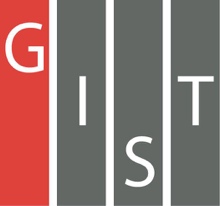 Gwangju Institute of Science and TechnologyOfficial Press Release (https://www.gist.ac.kr/)	Section of	Mi-Yeon Kim	Nayeong Lee	Public Affairs	Section Chief	Senior Administrator		(+82) 62-715-2020	(+82) 62-715-2024	Contact Person	Mina Choi, Administrator	for this Article	GIST Academy		(+82) 62-715-2622	Release Date	2019.05.03GIST President Kiseon Kim hosts meetingwith Gwangju business owners□	GIST President Kiseon Kim held a meeting on May 2, 2019, in his presidential office with student in the 9th GIST Techno Management Business Academy (GTMBA).∘	About 10 local business owners, including Jung-soon Park, CEO of Dongyang Metal Co., Ltd., attended the "Meeting with the GIST President" to discuss ways and roles in which the community and GIST could develop together.□	GIST Presdient Kiseon Kim, Vice-President Jong-In Song, and Dean of International and Public Affairs Sung-Gyoo Park exchanged various opinions with students from the 9th GTMBA class on ways for the members of GIST to communicate more actively with Korean businesses while promising to actively cooperate for mutual development.□	GIST Presdient Kiseon Kim said, "With suggestion to create an industry-academic cooperation program, such as the 'GTMBA Alumni Exchange Program' to strengthen relationships between professor and GTMBA-related companies, I hope that this will create an opportunity for business representatives in our region to form close industrial and academic cooperation with professors and serve as life mentors to students."□	Chairperson of the 9th GTMBA Jung-soon Park, CEO of Dongyang Metal Co., Ltd., said, "We will actively cooperate to build an ecosystem that will create an environment where talented students from GIST can settle in Gwangju and the South Jeolla Province without having to leave to other areas after graduation so that they can develop their own research fields."∘	GTMBA has established and operated a top technology management course since 2011 to serve as a hub for businesses through a systematic CEO education program. The ninth class began in March of this year and will meet every Tuesday night at 7 p.m. through November at GIST Oryong Hall.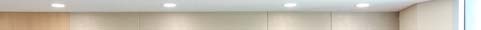 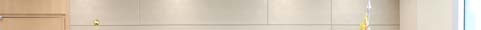 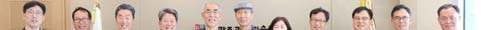 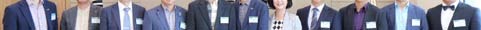 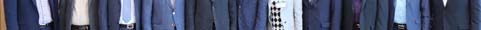 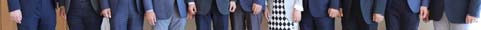 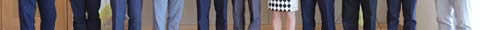 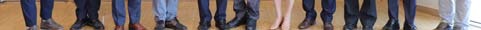 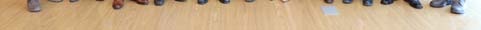 "Meeting with the GIST President" (from left): Dean of International and Public Affairs Sung-Gyoo Park, CEO of SwimmingING Min-sun Hwang, CEO of Annicell Corp. Young-woo Lee, CEO of Yangmetal Co., Ltd., Jung-soon Park, GIST President Kiseon Kim, GIST Vice-President Jong-In Song, CEO of the Hampyeong Commercial Association Yeo-sook Lee, Bong-kyu, CEO of Cheon-il Bong-kyu Choi, CEO of Geo-sung General Construction Co. Hyun-joo Park, Director of Hana Financial Investment Co. Chul-woong Choi, and Chairperson of Dream Overpass Ho-rim Kim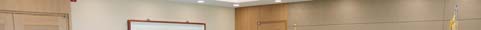 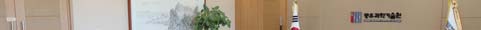 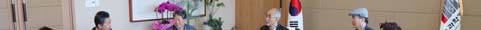 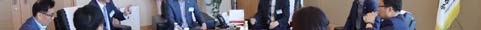 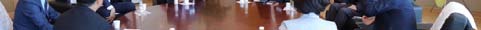 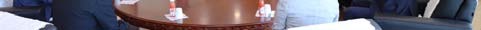 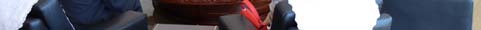 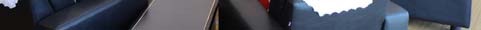 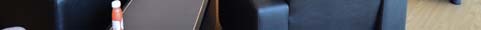 Discussion with the 9th GTMBA representatives in the GIST President's Office about cooperation